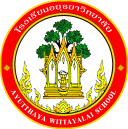 กิจกรรมโรงเรียนอยุธยาวิทยาลัย ปีการศึกษา 2562ชื่อกิจกรรม : การอบรมเพื่อเสริมสร้างคุณธรรม จริยธรรม และจรรยาบรรณ สำหรับครูมืออาชีพความสอดคล้องกับยุทธศาสตร์ กลยุทธ์ และนโยบาย : ยุทธศาสตร์ชาติ 20 ปี (พ.ศ.2560-2579) ด้านที่ 3	ยุทธศาสตร์กระทรวงศึกษาธิการ ฉบับที่ 12 ปีการศึกษา 2560-2564   ข้อที่ 2	กลยุทธ์ของ  สพฐ. ข้อที่ 3	ยุทธศาสตร์ สพม. เขต 3  ข้อที่ 3	เกณฑ์คุณภาพโรงเรียนมาตรฐานสากล ข้อที่ 2มาตรฐานการประกันคุณภาพภายใน  มาตรฐานที่ 2กลยุทธ์ของโรงเรียนอยุธยาวิทยาลัย ปีการศึกษา 2562-2564 ข้อที่ 4โครงการหลักของโรงเรียน โครงการที่ 4  ตัวชี้วัดที่ 4.7ลักษณะกิจกรรม :   กิจกรรมต่อเนื่อง    กิจกรรมใหม่ชื่อผู้รับผิดชอบโครงการ :นางศรศมน  มรุตัณฑ์   นางณัฐมน สุชัยรัตน์   น.ส.เบญจวรรณ  ปราโมทย์นางรินดา ตรงดี นางวรรษมล พุ่มมรินทร์ น.ส. จิตราพร  โลหาชีวะนางสาวรสริน  ตัญญวงษ์  นางกันยารัตน์ ศรีวงค์วรรณ นางเตือนใจ ประเสริฐศรีกลุ่มบริหารงานที่รับผิดชอบ : กลุ่มบริหารงานบุคคลและกิจการนักเรียน1.  หลักการและเหตุผล  	ครูจำเป็นต้องมีวินัย คุณธรรมและจิตสำนึกของความเป็นครูอยู่ในจิตใจ เพื่อให้การปฏิบัติงานด้านการเรียนการสอน เป็นไปอย่างมีประสิทธิภาพและเป็นแบบอย่างที่ดีของเยาวชนและสังคมได้ สำหรับข้าราชการครู เป็นกลไกและเป็นพลังสำคัญในกระบวนการทางการศึกษาเพื่อสร้างสรรค์และพัฒนาเยาวชนให้เป็นทรัพยากรมนุษย์ที่มีคุณภาพและเป็นกำลังสำคัญในการพัฒนาชาติบ้านเมืองต่อไป ข้าราชการครูจะต้องมีความพร้อมทั้งด้านคุณวุฒิ คุณธรรม และความประพฤติดีอยู่ในขั้นเพียงพอที่จะใช้งานได้ จึงจำเป็นอย่างยิ่งที่จะต้องสร้างเสริมวินัย คุณธรรม และจริยธรรมให้แก่ข้าราชการครู เพื่อชี้บอกแนวทางและความคิดที่ถูกต้องและสร้างภูมิคุ้มกันพฤติกรรมที่ไม่พึงประสงค์ ที่ข้าราชการครูจะต้องประสบในสถานการณ์ต่างๆ อันเป็นการพัฒนาจิตใจให้มีอุดมการณ์และจิตวิญญาณของความเป็นครู ด้วยตระหนักและเห็นถึงความสำคัญดังกล่าว โรงเรียนอยุธยาวิทยาลัยจึงได้จัดทำกิจกรรมนี้ขึ้น2.  วัตถุประสงค์  	 เพื่อพัฒนาครูและบุคลากรทางการศึกษาให้เป็นคนดี ประพฤติตนตามจรรยาบรรณครู มีคุณธรรมตามที่สถานศึกษากำหนด3.  ตัวชี้วัดความสำเร็จ	4.7 ครูและบุคลากรทางการศึกษาร้อยละ 80 เป็นคนดี ประพฤติตนตามจรรยาบรรณครู มีคุณธรรมตามที่สถานศึกษากำหนด4. เป้าหมาย/ ผลผลิต 	4.1  เชิงปริมาณ  ครูและบุคลากรทางการศึกษา โรงเรียนอยุธยาวิทยาลัย จำนวน 214 คน ให้ได้รับการส่งเสริมให้เป็นคนดี ประพฤติตนตามจรรยาบรรณครู มีคุณธรรมตามที่สถานศึกษากำหนด4.2  เชิงคุณภาพ   ครูและบุคลากรทางการศึกษาร้อยละ 80 เป็นคนดี ประพฤติตนตามจรรยาบรรณครู มีคุณธรรมตามที่สถานศึกษากำหนด5. สถานที่ดำเนินการ  โรงเรียนอยุธยาวิทยาลัย6. ระยะเวลาดำเนินงาน	16 พ.ค. 2562 - 31 มีนาคม 25637. ขั้นตอนการดำเนินกิจกรรม8. งบประมาณดำเนินการ      รวมทั้งสิ้น............. 32,205.............................บาท    โดยแบ่งเป็น	    เงินอุดหนุนรายหัว				จำนวน..........................บาท	             เงินงบประมาณอื่น 				จำนวน...........................บาท      		 โปรดระบุ            	                             	จำนวน...... 32,205........บาท9. การติดตามและประเมินผล10.  ผลที่คาดว่าจะได้รับครูและบุคลากรทางการศึกษาที่เข้ารับการพัฒนาทุกคน มีวิสัยทัศน์ และทัศนคติที่ดีต่อองค์กร มีวินัยในตนเอง มีความตระหนักต่อภาระหน้าที่ ยึดมั่นในคุณธรรม มีจิตสำนึกในด้านจริยธรรม และเป็นแบบอย่างที่ดี      มีความรับผิดชอบต่อสังคมส่วนรวม และมีความรู้ ความเข้าใจ มีทักษะและประสบการณ์ สามารถปฏิบัติราชการได้อย่างมีประสิทธิภาพรายละเอียดวัสดุ-อุปกรณ์   กิจกรรม การอบรมเพื่อเสริมสร้างคุณธรรม จริยธรรม และจรรยาบรรณ สำหรับครูมืออาชีพฝ่ายบุคลากรที่ขั้นตอนการดำเนินกิจกรรมงบประมาณงบประมาณงบประมาณงบประมาณระยะเวลาดำเนินการชื่อผู้รับผิดชอบที่ขั้นตอนการดำเนินกิจกรรมอุดหนุน     รายหัว(บาท)พัฒนาผู้เรียน(บาท)อื่นๆ ระบุ  (บาท)รวม(บาท)ระยะเวลาดำเนินการชื่อผู้รับผิดชอบ1.Plan (วางแผน)Plan (วางแผน)Plan (วางแผน)Plan (วางแผน)Plan (วางแผน)Plan (วางแผน)Plan (วางแผน)1.ประชุมคณะทำงานเพื่อวางแผนการดำเนินงาน-1 พ.ย. 62– 28 ธ.ค. 62นางศรศมน  มรุตัณฑ์,นางณัฐมน สุชัยรัตน์,น.ส.เบญจวรรณ  ปราโมทย์,นางรินดา	ตรงดี,นางวรรษมล พุ่มมรินทร์,น.ส. จิตราพร  โลหาชีวะ,นางสาวรสริน  ตัญญวงษ์,นางกันยารัตน์ศรีวงค์วรรณ,นางเตือนใจ ประเสริฐศรี2.Do (ปฏิบัติตามแผน)Do (ปฏิบัติตามแผน)Do (ปฏิบัติตามแผน)Do (ปฏิบัติตามแผน)Do (ปฏิบัติตามแผน)Do (ปฏิบัติตามแผน)Do (ปฏิบัติตามแผน)2.ดำเนินการจัดอบรมเพื่อเสริมสร้างคุณธรรม จริยธรรม และจรรยาบรรณ สำหรับครูมืออาชีพ--32,20532,2051 ม.ค. 63 –20 มี.ค. 63นางศรศมน  มรุตัณฑ์,นางณัฐมน สุชัยรัตน์,น.ส.เบญจวรรณ  ปราโมทย์,นางรินดา ตรงดี,นางวรรษมล พุ่มมรินทร์,น.ส. จิตราพร  โลหาชีวะ,นางสาวรสริน  ตัญญวงษ์,นางกันยารัตน์ศรีวงค์วรรณ,นางเตือนใจ ประเสริฐศรี3.Check (ตรวจสอบการปฏิบัติตามแผน)Check (ตรวจสอบการปฏิบัติตามแผน)Check (ตรวจสอบการปฏิบัติตามแผน)Check (ตรวจสอบการปฏิบัติตามแผน)Check (ตรวจสอบการปฏิบัติตามแผน)Check (ตรวจสอบการปฏิบัติตามแผน)Check (ตรวจสอบการปฏิบัติตามแผน)วัดและประเมินผล ร่วมแลกเปลี่ยนรู้15 มี.ค. 63-20 มี.ค. 63นางศรศมน  มรุตัณฑ์,นางณัฐมน สุชัยรัตน์,น.ส.เบญจวรรณ  ปราโมทย์,นางรินดา	ตรงดี,นางวรรษมล พุ่มมรินทร์,น.ส. จิตราพร  โลหาชีวะ,นางสาวรสริน  ตัญญวงษ์,นางกันยารัตน์ ศรีวงค์วรรณ,นางเตือนใจ ประเสริฐศรี4.Act (ปรับปรุงแก้ไข)Act (ปรับปรุงแก้ไข)Act (ปรับปรุงแก้ไข)Act (ปรับปรุงแก้ไข)Act (ปรับปรุงแก้ไข)Act (ปรับปรุงแก้ไข)Act (ปรับปรุงแก้ไข)4.เสนอแนวทางการพัฒนาและแก้ปัญหาที่เกิดจากการดำเนินการจัดกิจกรรม----20 มี.ค. 63-25 มี.ค. 63นางศรศมน  มรุตัณฑ์,นางณัฐมน สุชัยรัตน์,น.ส.เบญจวรรณ  ปราโมทย์,นางรินดา	ตรงดี,นางวรรษมล พุ่มมรินทร์,น.ส. จิตราพร  โลหาชีวะ,นางสาวรสริน  ตัญญวงษ์,นางกันยารัตน์ ศรีวงค์วรรณ,นางเตือนใจ ประเสริฐศรี5.สรุปกิจกรรมและรายงานผล สรุปกิจกรรมและรายงานผล สรุปกิจกรรมและรายงานผล สรุปกิจกรรมและรายงานผล สรุปกิจกรรมและรายงานผล สรุปกิจกรรมและรายงานผล สรุปกิจกรรมและรายงานผล สรุปกิจกรรมและรายงานหลังจากเสร็จกิจกรรม----ภายใน 15 วันหลังจัดกิจกรรมนางณัฐมน  สุชัยรัตน์รวมรวม-32,20532,205ตัวชี้วัดความสำเร็จวิธีวัดและประเมินผลเครื่องมือวัดและประเมินผลผู้รับผิดชอบครูและบุคลากรทางการศึกษาร้อยละ 80 เป็นคนดี ประพฤติตนตามจรรยาบรรณครู มีคุณธรรมตามที่สถานศึกษากำหนดประเมินการปฏิบัติตนตามจรรยาบรรณวิชาชีพแบบประเมินการปฏิบัติตนตามจรรยาบรรณวิชาชีพนางณัฐมน สุชัยรัตน์น.ส.เบญจวรรณ  ปราโมทย์,นางรินดา	ตรงดี,นางวรรษมล พุ่มมรินทร์,นางกันยารัตน์ ศรีวงค์วรรณผู้เสนอกิจกรรมผู้ตรวจกิจกรรมลงชื่อ................................................(นางณัฐมน  สุชัยรัตน์)ตำแหน่ง ครูลงชื่อ ......................................................(นางเตือนใจ  ประเสริฐศรี)เจ้าหน้าที่แผนงานกลุ่มบริหารงานบุคคลและกิจการนักเรียนหัวหน้าโครงการหลักหัวหน้าโครงการหลักลงชื่อ.................................................    (นางศรศมน  มรุตัณฑ์)  หัวหน้างานบุคคลลงชื่อ.................................................    (นางศรศมน  มรุตัณฑ์)  หัวหน้างานบุคคลผู้เห็นชอบโครงการผู้เห็นชอบโครงการลงชื่อ ....................................................     (นางพิมพลักษณ์  บุญลือ)รองผู้อำนวยการกลุ่มบริหารงานบุคคลและกิจการนักเรียนลงชื่อ ....................................................     (นางพิมพลักษณ์  บุญลือ)รองผู้อำนวยการกลุ่มบริหารงานบุคคลและกิจการนักเรียนหัวหน้างานแผนงานหัวหน้างานแผนงานลงชื่อ.................................................(นายสรรพสิทธิ์  โกศล)หัวหน้างานนโยบายและแผนงาน    ลงชื่อ.................................................(นายสรรพสิทธิ์  โกศล)หัวหน้างานนโยบายและแผนงาน    ผู้ตรวจสอบงบประมาณผู้ตรวจสอบงบประมาณลงชื่อ ....................................................(นายสมใจ  พัฒน์วิชัยโชติ)รองผู้อำนวยการกลุ่มบริหารงบประมาณลงชื่อ ....................................................(นายสมใจ  พัฒน์วิชัยโชติ)รองผู้อำนวยการกลุ่มบริหารงบประมาณผู้อนุมัติโครงการผู้อนุมัติโครงการ(    )  อนุมัติ               (    )  ไม่อนุมัติลงชื่อ .........................................................(นายวรากร  รื่นกมล)ผู้อำนวยการโรงเรียนอยุธยาวิทยาลัย(    )  อนุมัติ               (    )  ไม่อนุมัติลงชื่อ .........................................................(นายวรากร  รื่นกมล)ผู้อำนวยการโรงเรียนอยุธยาวิทยาลัยที่รายการจำนวนหน่วยราคาต่อหน่วยรวมเป็นเงินหมายเหตุ1.ป้ายกิจกรรม16006002.ค่าอาหารสำหรับจัดอบรม และค่าอาหารว่างและเครื่องดื่ม2148017,1203.ค่าวิทยากร (ชม. ละ 600 คนละ 6 ชม.)2360072004.ค่าเอกสารประกอบการอบรม214306,4205.ซองเติมแฟ้มตราช้าง #78F3451356.แฟ้มโชว์เอกสาร ตราช้าง #444 A4 สีแดง2901807.กระดาษ A4 120 แกรม21252508.กระดาษอาร์ตมัน4150600รวมเงิน  (สามหมื่นสองพันห้าร้อยห้าบาทถ้วน)รวมเงิน  (สามหมื่นสองพันห้าร้อยห้าบาทถ้วน)รวมเงิน  (สามหมื่นสองพันห้าร้อยห้าบาทถ้วน)รวมเงิน  (สามหมื่นสองพันห้าร้อยห้าบาทถ้วน)32,505